THIS CERTIFIES THAT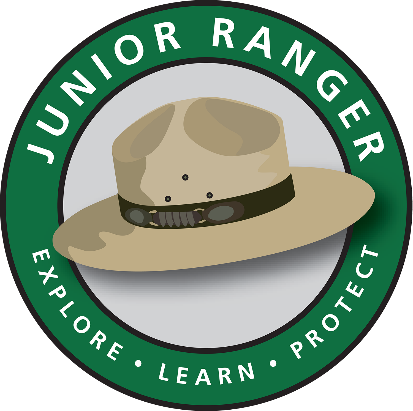 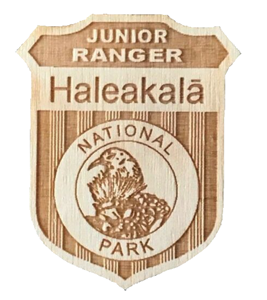 (your name)HAS BECOME AHALEAKALĀ JUNIOR RANGERDate:________________Junior Ranger Signature:__________________________________